31η ΠΡΟΣΚΛΗΣΗ ΣΥΓΚΛΗΣΗΣ ΟΙΚΟΝΟΜΙΚΗΣ ΕΠΙΤΡΟΠΗΣΚαλείστε να προσέλθετε σε τακτική συνεδρίαση της Οικονομικής Επιτροπής, σύμφωνα με την Κοινή Υπουργική Απόφαση Δ1α/ΓΠ.οικ.3004/14.06.2022 (ΦΕΚ 3004/Β΄/14.06.2022), που θα διεξαχθεί στο Δημοτικό Κατάστημα την 28η του μηνός Ιουνίου έτους 2022, ημέρα Τρίτη και ώρα 12:00για την συζήτηση και λήψη αποφάσεων στα παρακάτω θέματα της ημερήσιας διάταξης, σύμφωνα με τις σχετικές διατάξεις του άρθρου 75 Ν.3852/10, όπως αντικαταστάθηκε από το άρθρο 77 του Ν.4555/18 και ισχύει:1.Αποδοχή επιχορήγησης του Δήμου για την αποπληρωμή υποχρεώσεων από τελεσίδικες δικαστικές αποφάσεις και διαταγές πληρωμής.2.Έγκριση 6ης αναμόρφωσης προϋπολογισμού οικονομικού έτους 2022.3.Ορισμός υπόλογου έκδοσης χρηματικού εντάλματος προπληρωμής4.Έγκριση του Σ.Α.Υ. – Φ.Α.Υ. του έργου : «ΑΣΤΙΚΕΣ ΑΝΑΠΛΑΣΕΙΣ ΔΗΜΟΥ ΤΡΙΚΚΑΙΩΝ 2021-2022»5.Έγκριση των Σ.Α.Υ. – Φ.Α.Υ.  του έργου: «ΠΛΑΚΟΣΤΡΩΣΕΙΣ ΠΑΛΑΙΟΠΥΡΓΟΥ 2021 »6.Έγκριση χορήγησης παράτασης προθεσμίας περαίωσης της σύμβασης: «ΣΥΝΤΗΡΗΣΗ ΚΤΙΡΙΟΥ ΛΑΟΓΡΑΦΙΚΟΥ ΜΟΥΣΕΙΟΥ ΤΡΙΚΑΛΩΝ»7.Έγκριση του Πρακτικού  2  (αποσφράγιση οικονομικών προσφορών)  της Επιτροπής διενέργειας του  ανοιχτού ηλεκτρονικού  διαγωνισμού επιλογής αναδόχου για την μελέτη με τίτλο: ΟΡΙΣΤΙΚΗ ΜΕΛΕΤΗ ΑΡΧΙΤΕΚΤΟΝΙΚΗ ΚΑΙ  ΣΤΑΤΙΚΗ ΓΙΑ ΤΟ ΕΡΓΟ ΜΕ ΤΙΤΛΟ: «ΕΠΑΝΑΧΡΗΣΗ ΔΗΜΟΤΙΚΟΥ ΚΤΙΡΙΟΥ  (ΠΡΩΗΝ ΝΟΜΑΡΧΙΑ)  Δ. ΤΡΙΚΚΑΙΩΝ» .8.Έγκριση του 3ΟΥ ΑΝΑΚΕΦΑΛΑΙΩΤΙΚΟΥ ΠΙΝΑΚΑ ΕΡΓΑΣΙΩΝ του έργου:  «ΕΠΙΣΚΕΥΗ ΤΟΥ ΥΦΙΣΤΑΜΕΝΟΥ ΣΥΝΘΕΤΙΚΟΥ ΤΑΠΗΤΑ ΣΤΟ ΔΗΜΟΤΙΚΟ ΣΤΑΔΙΟ ΤΟΥ ΔΗΜΟΥ ΤΡΙΚΚΑΙΩΝ»Πίνακας Αποδεκτών	ΚΟΙΝΟΠΟΙΗΣΗ	ΤΑΚΤΙΚΑ ΜΕΛΗ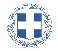 ΕΛΛΗΝΙΚΗ ΔΗΜΟΚΡΑΤΙΑ
ΝΟΜΟΣ ΤΡΙΚΑΛΩΝΔΗΜΟΣ ΤΡΙΚΚΑΙΩΝΔ/ΝΣΗ ΔΙΟΙΚΗΤΙΚΩΝ ΥΠΗΡΕΣΙΩΝΤΜΗΜΑ ΔΙΟΙΚΗΤΙΚΗΣ ΥΠΟΣΤΗΡΙΞΗΣΓραμματεία Οικονομικής ΕπιτροπήςΤρίκαλα,24 Ιουνίου 2022
Αριθ. Πρωτ. : 29942ΠΡΟΣ :  1.Τα μέλη της ΟικονομικήςΕπιτροπής (Πίνακας Αποδεκτών)(σε περίπτωση κωλύματος παρακαλείσθε να ενημερώσετε τον αναπληρωτή σας).Ο Πρόεδρος της Οικονομικής ΕπιτροπήςΔημήτριος ΒασταρούχαςΑντιδήμαρχοςΒαβύλης ΣτέφανοςΣακκάς ΝικόλαοςΟικονόμου ΙωάννηςΛεβέντη-Καρά ΕυθυμίαΚωτούλας ΙωάννηςΛασπάς ΑχιλλεύςΖιώγας ΓεώργιοςΚαϊκης ΓεώργιοςΔήμαρχος & μέλη Εκτελεστικής ΕπιτροπήςΓενικός Γραμματέας  Δ.ΤρικκαίωνΑναπληρωματικά μέλη Ο.Ε.